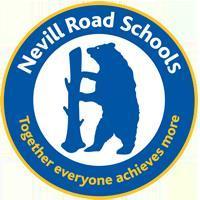 Nevill Road Junior School Music Policy 2023-24IntentAt Nevill Road Junior School, we value music because it is a must powerful and unique form of communication that can change and impact the way children feel, think and act. Be believe that teaching music helps the body and the mind work together. Exposing children to music during early development helps them to learn the sounds and meanings of words. We believe that every child should have the opportunity to develop their musical potential and we aim to nurture and encourage musical development across the school. ImplementationKaopw is the scheme of work that is used throughout school. Kapow Primary Music scheme takes a holistic approach to music, which the individual strands are woven together to create engaging and enriching learning experiences:PerformingListeningComposingThe history of musicThe inter-related dimensions of music. Each five-lesson unit combines these strands within cross-curricular topic designed to capture pupils’ imagination and encourage them to explore music enthusiastically. Over th course of the scheme, children will be taught how to sing fluently and expressively, and play tuned and untuned instruments accurately and with control. They will learn to recognise and name the inter-related dimensions of music- pitch, duration, tempo, timbre, structure, texture and dynamics- and use these expressively in their own improvisations and compositions.The Kapow scheme follows a spiral curriculum where previous skills and knowledge are returned to and built upon. Children progress in terms of tackling more complex tasks and doing more simple tasks better, as well as developing understanding and knowledge of the history of music and staff and other musical notations.Children actively participate in musical activities drawn from ad range of styles and traditions and incorporate and range of teaching strategies from independent task, paired and group work as well as improvisation and teacher-led performances.Differentiated guidance is available for each lesson to ensure that lessons can be accessed by all pupils and opportunities stretch pupils’ learning.ImpactHave a rapidly widened repertoire which they will be able to use to create original, imaginative, fluent and distinctive composing and performance works. Children should develop a range of skills to enable them to succeed in their secondary education and be able to enjoy and appreciate music throughout their lives.   This will be evident through: Being confident performers, composers and listeners and being able to express themselves musically at and beyond school.Showing appreciation and respect for a wide range of musical styles from around the world and understanding how music is influenced by the wider cultural, social and historical contexts in which it is developed.Understanding the ways in which music can be written down to support performing and composing activities.Demonstrating and articulating an enthusiasm for music and being able to identify their own personal musical preferences.